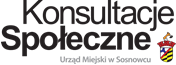 ZarządzeniePrezydenta Miasta SosnowcaNr  z dnia W sprawie: przeprowadzenia konsultacji społecznych z mieszkańcami dotyczących projektu uchwały Rady Miejskiej w Sosnowcu w sprawie ustalenia wysokości opłaty za pobyt dziecka w klubie dziecięcym prowadzonym przez Gminę Sosnowiec oraz maksymalnej wysokości opłaty za wyżywienie.Na podstawie art. 5a ustawy z dnia 8 marca 1990 roku o samorządzie gminnym (t.j. Dz.U. 
z 2018 roku, poz. 994 z późn. zm.) oraz § 3 Uchwały Nr 609/XXXVI/2013 Rady Miejskiej 
w Sosnowcu z dnia 21 marca 2013 roku w/s zasad i trybu przeprowadzania konsultacji społecznych z mieszkańcami Sosnowca.Zarządzam:§ 1
CEL KONSULTACJICelem przeprowadzenia konsultacji społecznych jest zebranie opinii i uwag mieszkańców                   w sprawie ustalenia wysokości opłaty za pobyt dziecka w klubie dziecięcym prowadzonym przez Gminę Sosnowiec oraz maksymalnej wysokości opłaty za wyżywienie. § 2PRZEDMIOT KONSULTACJIPrzedmiotem konsultacji będzie projekt uchwały Rady Miejskiej w Sosnowcu w sprawie ustalenia wysokości opłaty za pobyt dziecka w klubie dziecięcym prowadzonym przez Gminę Sosnowiec oraz maksymalnej wysokości opłaty za wyżywienie.§ 3
CZAS ROZPOCZĘCIA I ZAKOŃCZENIA KONSULTACJITermin rozpoczęcia konsultacji społecznych ustala się na dzień 11.12.2018r., a zakończenia na dzień 17.12.2018r.   § 4
ZASIĘG TERYTORIALNYKonsultacje społeczne przeprowadzone zostaną na terenie miasta Sosnowca.§ 5
GRUPA DOCELOWAKonsultacjami społecznymi zostaną objęci wszyscy mieszkańcy Sosnowca.§ 6
FORMA PRZEPROWADZANIA KONSULTACJIKonsultacje społeczne przeprowadzone zostaną w formie:Składania opinii i uwag za pomocą strony internetowej www.konsultacje.sosnowiec.plSkładania opinii i uwag za pomocą poczty elektronicznej na adres mailowy: konsultacje@um.sosnowiec.pl;składania opinii i uwag w formie pisemnej do skrzynek usytuowanych w Punkcie konsultacyjnym Budynku Głównym Urzędu Miejskiego al. Zwycięstwa 20 – Biuro Obsługi Interesantów;§ 7
SPOSÓB POINFORMOWANIA MIESZKAŃCÓW 
O PRZEPROWADZENIU KONSULTACJI SPOŁECZNYCHInformację o przeprowadzeniu konsultacji ogłasza się poprzez umieszczenie informacji                   w Biuletynie Informacji Publicznej Miasta Sosnowca, na stronie internetowej www.konsultacje.sosnowiec.pl, § 8
SPOSÓB POINFORMOWANIA O WYNIKACH KONSULTACJIWyniki konsultacji dostępne będą w Biuletynie Informacji Publicznej Miasta Sosnowca oraz na stronie internetowej www.konsultacje.sosnowiec.pl § 9
OSOBA ODPOWIEDZIALNA ZA KONSULTACJEPrzygotowanie konsultacji powierzam Pani Sabinie Stanek- Naczelnikowi Wydziału Polityki Społecznej § 10
ZAŁĄCZNIKITreść ogłoszenia o przeprowadzeniu konsultacji stanowi załącznik nr 1.Formularz opinii stanowi załącznik nr 2.Projekt uchwały wraz z uzasadnieniem stanowi załącznik nr 3.§ 11
POSTANOWIENIA KOŃCOWEZarządzenie wchodzi w życie z dniem podpisania. 